2018 PALMS Conference 
Travel Scholarship Application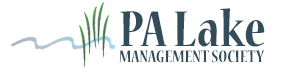 Deadline: January 26, 2018The funds generated from the PALMS Annual Silent Auction are being used to offer up to three scholarships of up to $200.00 each, to anyone interested in attending the 2018 PALMS Conference. Interested attendees should complete the simple application below and return this self-addressed application to PALMS.Name_____________________________________________________________________________Address___________________________________________________________________________City______________________________________________ State______________ Zip __________Phone ______________________ Email_________________________________________________Lake Association Representing (If applicable) ____________________________________________College You Are Attending (If applicable) ________________________________________________College Major (If applicable) __________________________________________________________Please describe why you would like to attend the 2018 PALMS Conference in 100 words or less, list a brief budget, and demonstrate your need for these funds: